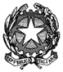 I S T I T U T O   C O M P R E N S I V O   S T A T A L EDI SCUOLA DELL’INFANZIA PRIMARIA E SECONDARIA 1° GRADOMONTERIGGIONIPIAZZA EUROPA, 1 – LOC. S. MARTINO  53035  MONTERIGGIONI (Siena) TEL. +39 0577 318644    FAX +39 0577 318415   E-Mail :   SIIC81200B@istruzione.it - SIIC81200B@pec.istruzione.it						Ai Sigg. Genitori classi classi future prima media						Monteriggioni	Oggetto: Sondaggio per la costituzione delle classi.	Come d’accordo, in seguito alla riunione di ieri 15 febbraio, Vi chiediamo di esprimere le Vostre preferenze alle seguenti opzioni, indicandole in ordine di preferenza con numeri da 1 a 4 nelle relative caselle:	Orario su sei giorni, compreso il sabato a scuola, a Monteriggioni vecchia sede.	Orario su cinque giorni, con sabato libero, a Monteriggioni vecchia sede con due rientri pomeridiani.	Orario su cinque giorni, con sabato libero, a Monteriggioni vecchia sede con sei ore continuative giornaliere.	Orario su cinque giorni, con sabato libero, a San Martino plesso scuola primaria con due rientri        pomeridiani. NOME DEL FIGLIO/A    SI PREGA DI COMPILARE IL PRESENTE FILE METTENDO I NUMERI DA 1 A 4 NELLE CASELLE E AGGIUNGENDO IL NOME DI VOSTRO/A FIGLIO/A, SALVARLO E REINVIARLO IN RISPOSTA ALLO STESSO INDIRIZZO MAIL CON CUI VI E’ STATO INVIATO, ENTRO E NON OLTRE IL GIORNO LUNEDI’ 19 FEBBRAIO.